Программа Спортивных игр Сибирского Федерального округасреди лиц с поражением опорно-двигательного аппарата«Парасибириада-2018» г. КемеровоВремя и место проведения соревнований по бочче и спортивной рыбалке сообщим дополнительно.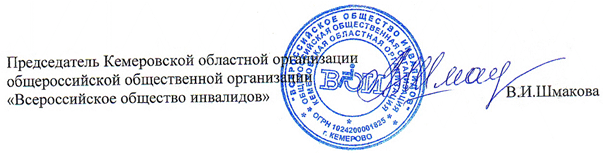 ДатаВремяМероприятиеМесто проведенияДень первый25.06.2018Понедельник 12.00 – 17.00Заезд и размещение участников фестиваляЦентр отдыха «Притомье»День первый25.06.2018Понедельник 13.00 – 14.00ОбедЦентр отдыха «Притомье»День первый25.06.2018Понедельник 14.00 – 19.00Экскурсии, культурная программа Центр отдыха «Притомье»День первый25.06.2018Понедельник 14.00 – 19.00Работа мандатной комиссииЦентр отдыха «Притомье»День первый25.06.2018Понедельник 17.00 – 19.00Взвешивание спортсменов (пауэрлифтинг)Центр отдыха «Притомье»День первый25.06.2018Понедельник 19.00 - 20.00УжинЦентр отдыха «Притомье»День первый25.06.2018Понедельник 20.00 – 22.00Вечерняя программа Центр отдыха «Притомье»День второй26.06.2018Вторник08.00 – 08.30Подъём, зарядкаЦентр отдыха «Притомье»День второй26.06.2018Вторник08.30 – 09.00ЗавтракЦентр отдыха «Притомье»День второй26.06.2018Вторник10.00-11.00Торжественное открытие  ПарасибириадыФизкультурно-оздоровительный комплекс «Кузбасс»День второй26.06.2018Вторник11.00-13.00Волейбол сидяФОК «Кузбасс»День второй26.06.2018Вторник13.00 – 14.00ОбедФОК «Кузбасс»День второй26.06.2018Вторник14.00 – 19.00Волейбол сидяФОК «Кузбасс»День второй26.06.2018Вторник19.00 – 20.00УжинЦентр отдыха «Притомье»День второй26.06.2018Вторник20.00 – 23.00Вечерняя программаЦентр отдыха «Притомье»День третий27.06.2018Среда08.00 – 08.30Подъём, зарядкаЦентр отдыха «Притомье»День третий27.06.2018Среда08.30 – 09.00ЗавтракЦентр отдыха «Притомье»День третий27.06.2018Среда10.00 – 13.00Настольный теннисФОК «Кузбасс»День третий27.06.2018Среда13.00 – 14.00ОбедФОК «Кузбасс»День третий27.06.2018Среда14.00 – 18.00Настольный теннисФОК «Кузбасс»День третий27.06.2018Среда19.00 – 20.00УжинЦентр отдыха «Притомье»День третий27.06.2018Среда20.00 – 23.00Вечерняя программаЦентр отдыха «Притомье»День четвертый27.06.2018Четверг08.00 – 09.00Подъём, зарядкаЦентр отдыха «Притомье»День четвертый27.06.2018Четверг09.00 – 10.00ЗавтракЦентр отдыха «Притомье»День четвертый27.06.2018Четверг10.00 – 13.00Легкая атлетика, пауэрлифтингЛегкоатлетический манеж «Арена»День четвертый27.06.2018Четверг13.00 – 14.00Обед Легкоатлетический манеж «Арена»День четвертый27.06.2018Четверг15.00 – 16.00Легкая атлетика, пауэрлифтингЛегкоатлетический манеж «Арена»День четвертый27.06.2018Четверг16.00 – 19.00 Экскурсии, культурная программаЦентр отдыха «Притомье»День четвертый27.06.2018Четверг19.00 – 22.00Товарищеский ужинЦентр отдыха «Притомье»День пятый28.06.2018 Пятница 08.00 – 24.00Отъезд участников ФестиваляЦентр отдыха «Притомье»День пятый28.06.2018 Пятница 09.00 – 10.00ЗавтракЦентр отдыха «Притомье»День пятый28.06.2018 Пятница 13.00 – 14.00ОбедЦентр отдыха «Притомье»День пятый28.06.2018 Пятница 19.00-20.00УжинЦентр отдыха «Притомье»